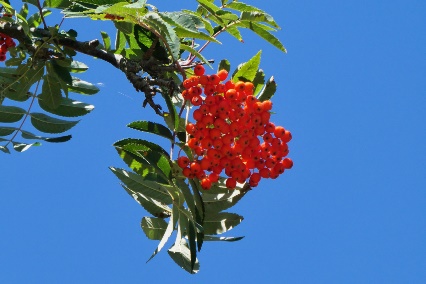 Vilken härlig solig och varm september vi haft men nu syns det att naturen förbereder sig inför vintern. Hösten är en mycket färgstark och vacker tid. Jag går ofta runt hela eller delar av vår holme och njuter av färgerna och allt vatten vi omges av. Ibland tar jag en runda i butikerna och ser att julpyntet plockats fram, lite tidigt kan man tycka men det blir fint med alla ljus som lyser upp den mörka årstiden.Vi börjar också planera för julaktiviteter, gratis bussresa, med Björcks resor, till Sigtuna stad den 10 december. Anmäl dig redan nu till kungsholmen@pro.se Vi har fått ett erbjudande om rabatterade priser till The Boppers julshow på Scalateatern, information kommer på vår hemsida www.pro.se/kungsholmen    Vi kommer också att bjuda in till glöggmingel och julmiddagar. Mer information om detta kommer i nästa informationsbrev och på hemsidan.Det är mycket som händer i vår förening och PRO,Den 27 september hade vi öppet hus med prova på aktiviteter såsom boule, linedance och tipspromenad. Vi hade tur med vädret, det var en härlig stämning, vi åt korv och fikade. Nya seniorer visade ett intresse för vår förening och jag passar på att hälsa alla nya medlemmar välkomna.PRO har vunnit kategorin Sveriges starkaste varumärke bland intresseorganisationer. Eumetrix Swedish Brand Award 2023 delade ut priset till Riksorganisationen. Något vi medlemmar kan känna oss stolta över.Konstrundan på Kungsholmen, Lena Johansson ställde ut sin konst i vårt café. Caféet var öppet och när jag tittade in så var det många besökare. Stort tack till er som jobbade i caféet.Nedan hittar du aktiviteter som finns till hands under oktober,Söndagsträff på café Portiken, den 8 oktober kl 13.00-16.00 är du välkommen till en stunds trivsam samvaro. Kaffe med bulle serveras. Kostnad för fikat 40 kronor. Ingen föranmälan krävs.Konstvandring i Riksdagshuset, den 9 oktober kl 18.00- 19.30 är det drop in till konstvisningen. Platserna är begränsade så det är först till kvarn som gäller. Ingen föranmälan krävs. Amelia Adamo talar om de nya äldre den 11 oktober kl 14.00-16.00. Mötesplatsen är Oscarsalen, Rigagatan 3. Kostnad 50 kronor. Ingen föranmälan krävs.After Work på Uffe & Lottas, den 13 oktober kl 16.00- 18.00 är det dags för AW på Uffe & Lottas, Kungsholmsgatan 26.  Ingen föranmälan krävs. En mycket trevlig kvarterskrog.  Levande Forum Gamla stan, den 17 oktober besöker vi Levande Forum för levande historia. Samling Gamla Stans T-bana kl 12.00. Ingen föranmälan krävs. Vinprovning, den 18 oktober kl 18.00 är det vinprovning på café, Portiken. Kostnad 225 kronor. Anmäl dig till Lena Askmarken 070 312 2857 senast den 4 oktober. Det finns platser kvar så välkommen med din anmälan.PUB, den 19 oktober kl 18.00 är det pubkväll på vårt café portiken. Kostnad 80 kronor. Välkommen, ingen föranmälan krävs.Kungsholmens Seniordag, den 26 oktober kl 10.00- 15.00 genomförs en seniordag tillsammans med Kungsholmens SPF föreningar. Mötesplats är Bolindersalen, Bolindersplan 1. Mer information kommer på hemsidan och i lokaltidningen.  Söndagsträff på café Portiken, den 29 oktober kl 13.00-16.00 är du välkommen till en stunds trivsam samvaro. Kaffe med bulle serveras. Kostnad för fikat 40 kronor. Ingen föranmälan krävs.Våra fysiska aktiviteter och cirklar pågår enligt program.Ändringar i det utskickade programmet hösten 2023,Promenaden i Grimsta skogen den 16 oktober är inställd.Canastan den 18 oktober är inställd.Medlemsmötet den 26 oktober är inställt. Du hittar alltid mer och aktuell information på hemsidan www.pro.se/kungsholmen HälsningarBirgit Gadde, ordförande